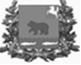 Администрация молчановского РАЙОНАТомской областиПостановление25.05.2020                                     			                                                   № 269Об утверждении Положения о системе оплаты труда руководителей, их заместителей и главного бухгалтера МАУК «Межпоселенческий методический центр народного творчества и досуга», МБУК «Молчановская межпоселенческая централизованная библиотечная система», МБОУ ДО «Молчановская детская музыкальная школа»В соответствии с Трудовым кодексом Российской Федерации, Федеральным законом от 06.10.2003 № 131 – ФЗ «Об общих принципах организации местного самоуправления в Российской Федерации»ПОСТАНОВЛЯЮ:1. Утвердить Положение о системе оплаты труда руководителей, их заместителей и главного бухгалтера МАУК «Межпоселенческий методический центр народного творчества и досуга» (далее - МАУК «ММЦНТиД»), МБУК «Молчановская межпоселенческая централизованная библиотечная система» (далее - МБУК «ММЦБС»), МБОУ ДО «Молчановская детская музыкальная школа» (далее - МБОУ ДО «Молчановская ДМШ») согласно приложению № 1 к настоящему постановлению.2. Утвердить условия премирования руководителей МАУК «ММЦНТиД», МБУК «ММЦБС», МБОУ ДО «Молчановская ДМШ» согласно приложению № 2 к настоящему постановлению.3. Утвердить состав комиссии по оценке выполнения показателей и критериев оценки эффективности деятельности МАУК «ММЦНТиД», МБУК «ММЦБС», МБОУ ДО «Молчановская ДМШ» согласно приложению № 3 к настоящему постановлению.4. Утвердить распределение годового премиального фонда руководителей МАУК «ММЦНТиД», МБУК «ММЦБС», МБОУ ДО «Молчановская ДМШ» согласно приложению № 4 к настоящему постановлению.5. Администрации Молчановского района осуществлять контроль:за своевременностью заключения, изменения, прекращения трудовых договоров с руководителями МАУК «ММЦНТиД», МБУК «ММЦБС», МБОУ ДО «Молчановская ДМШ»;за обоснованностью начисления заработной платы руководителям МАУК «ММЦНТиД», МБУК «ММЦБС», МБОУ ДО «Молчановская ДМШ» и соблюдением им условий договора.6. Администрации Молчановского района, ее структурным подразделениям:привести в соответствие с действующим законодательством и настоящим постановлением правовые акты, регулирующие оплату труда руководителей МАУК «ММЦНТиД», МБУК «ММЦБС», МБОУ ДО «Молчановская ДМШ», их заместителей и главного бухгалтера в двухнедельный срок со дня вступления в отношении них в силу настоящего постановления;обеспечить внесение в установленном порядке изменений в трудовые договоры с руководителями МАУК «ММЦНТиД», МБУК «ММЦБС», МБОУ ДО «Молчановская ДМШ» с целью приведения их в соответствие с настоящим постановлением в течение одного месяца со дня его вступления в отношении них в силу.7. Считать утратившими силу следующие постановления Администрации Молчановского района: 1) от 30.12.2013 № 995 «Об утверждении Положения о системе оплаты труда руководителя, его заместителей и главного бухгалтера МАУК «Межпоселенческий методический центр народного творчества и досуга», МБУК «Молчановская межпоселенческая централизованная библиотечная система», МБОУ ДО «Молчановская детская музыкальная школа»»;2) от 25.08.2016 № 366 «О внесении изменения в постановление Администрации Молчановского района от 11.08.2015 № 385»;3) от 02.11.2016 № 537 «О внесении изменения в постановление Администрации Молчановского района от 30.12.2013 № 995»;4) от 17.05.2017 № 329 «О внесении изменения в постановление Администрации Молчановского района от 30.12.2013 № 995»;5) от 22.03.2018 № 221 «О внесении изменения в постановление Администрации Молчановского района от 30.12.2013 № 995»;6) от 26.02.2019 № 106 «О внесении изменения в постановление Администрации Молчановского района от 30.12.2013 № 995»;7) от 18.11.2019 № 729 «О внесении изменения в постановление Администрации Молчановского района от 30.12.2013 № 995».        8. Настоящее постановление вступает в силу со дня его официального опубликования в официальном печатном издании «Вестник Молчановского района», подлежит размещению на официальном сайте муниципального образования «Молчановский район» (http://www.molchanovo.ru). 9. Контроль за исполнением настоящего постановления возложить на Заместителя Главы Молчановского района - начальника Управления по социальной политике.Глава Молчановского района                                                                    Ю.Ю. СальковЛариса Валерьевна Котеловская(838256) 23 2 24В дело – 1ОЭАиП/Котеловская – 1Бондаренко Н.А. - 1Курмышова О.С. – 1Елизарьева В.А. – 1Управление финансов – 1ММЦНТиД – 1МЦБС – 1ДМШ –  1